Pielikums Nr.1Vecpilsētas ielā 2, Jelgavā, būves ar kadastra apzīmējumu 09000040370001 nedzīvojamo telpu daļu– keramikas darbnīcas telpas ar aprīkojumu 54 m2  platībā nomas tiesību pirmās rakstiskās izsoles nolikumam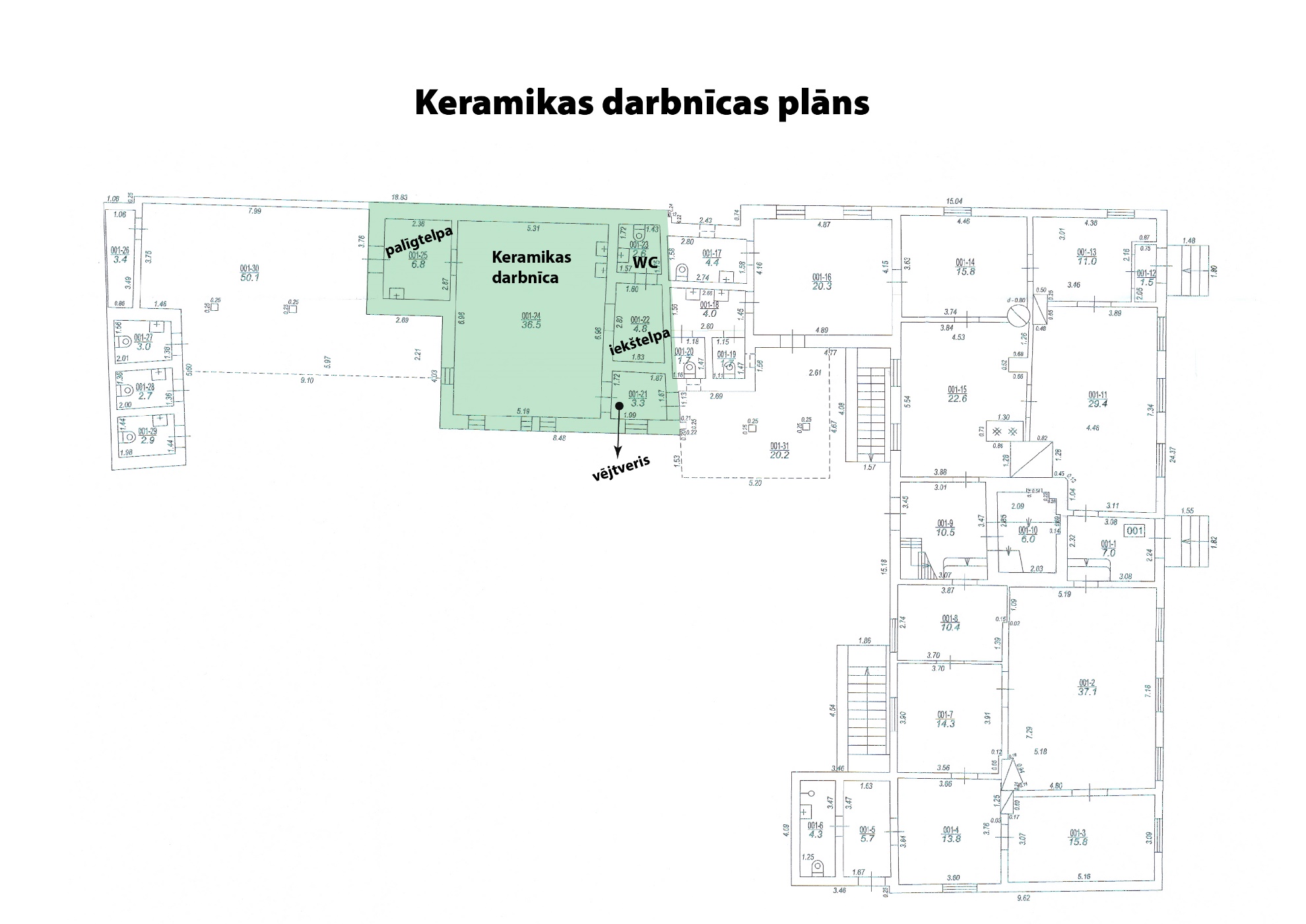 